Einfach spitze, dass du da bist   mit GebärdenFotos gemeinfrei, Piktogramme: © Picto Selector, Zusammenstellung: Reli-Ordner.deEinfach  spitze, dass  du   da bist!   2x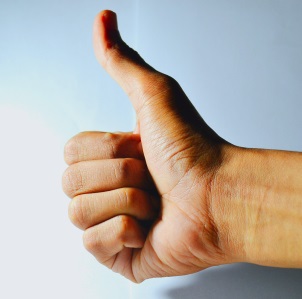 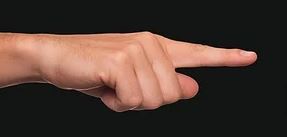 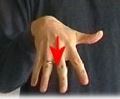 Einfach  spitze, komm wir   loben (oder) Gott den Herrn…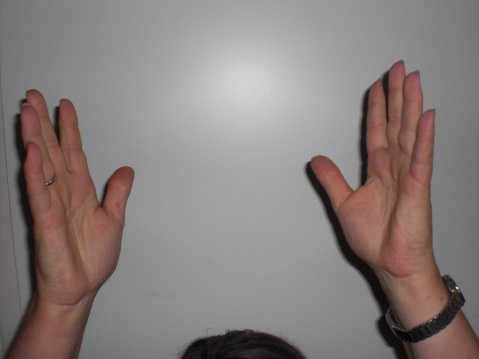 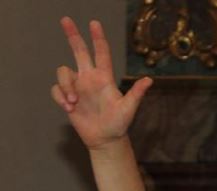 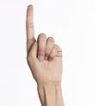 Einfach  spitze, lass uns  stampfen!    	2x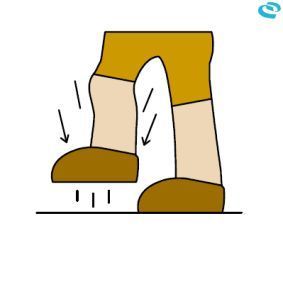 Einfach  spitze, komm wir   loben (oder) Gott den Herrn…Einfach  spitze, lass uns klatschen!  			2x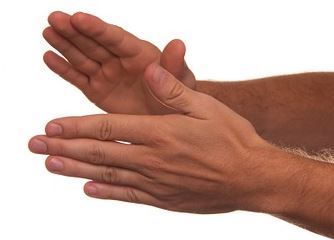 Einfach  spitze, komm wir   loben (oder) Gott den Herrn…Einfach  spitze, lass uns  hüpfen!    				2x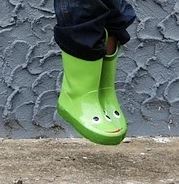 Einfach  spitze, komm wir   loben (oder) Gott den Herrn…Einfach  spitze, lass uns tanzen!						2x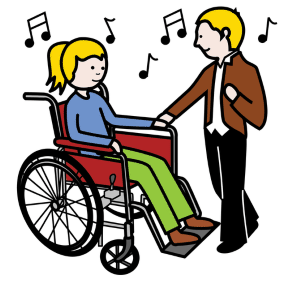 Einfach  spitze, komm wir   loben (oder) Gott den Herrn…